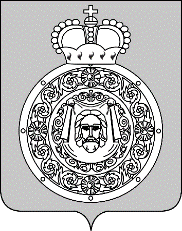 Администрациягородского округа ВоскресенскМосковской областиП О С Т А Н О В Л Е Н И Е__________________ № ________________О внесении изменений в муниципальную программу «Развитие и функционирование 
дорожно-транспортного комплекса», утвержденную постановлением Администрации          городского округа Воскресенск Московской области от 07.12.2022 № 6428 (с изменениями 
от 28.02.2023 № 914, от 04.04.2023 № 1765, от 24.05.2023 № 2695, от 04.07.2023 № 3605, от 22.01.2024 № 237, от 05.02.2024 № 479)Руководствуясь Порядком разработки и реализации муниципальных программ городского округа Воскресенск Московской области, утвержденным постановлением Администрации 
городского округа Воскресенск Московской области от 22.11.2022 № 6092 (с изменениями 
от 20.01.2023 № 219, от 07.04.2023 № 1835, от 23.06.2023 № 3381, от 21.08.2023 № 4689,                           от 10.01.2024 № 11), в связи с изменением объемов бюджетных ассигнований ПОСТАНОВЛЯЮ:1. Внести в муниципальную программу «Развитие и функционирование дорожно-              транспортного комплекса», утвержденную постановлением Администрации городского округа Воскресенск Московской области от 07.12.2022 № 6428 (с изменениями от 28.02.2023 № 914, 
от 04.04.2023 № 1765, от 24.05.2023 № 2695, от 04.07.2023 № 3605, от 22.01.2024 № 237,                           от 05.02.2024 № 479), следующие изменения:1.1. Раздел 1 «Паспорт муниципальной программы «Развитие и функционирование                 дорожно-транспортного комплекса» изложить в редакции согласно приложению 1 к настоящему постановлению;1.2. Раздел 8 «Методика определения результатов выполнения мероприятий муниципальной программы «Развитие и функционирование дорожно-транспортного комплекса» изложить в            редакции согласно приложению 2 к настоящему постановлению;1.3.  Подраздел 10.1 «Перечень мероприятий подпрограммы 2 «Дороги Подмосковья»          раздела 10 «Подпрограмма 2 «Дороги Подмосковья» изложить в редакции согласно приложению 3 к настоящему постановлению.2. Опубликовать настоящее постановление в периодическом печатном издании «Фактор-инфо» и разместить на официальном сайте городского округа Воскресенск.3. Контроль за исполнением настоящего постановления возложить на заместителя Главы     городского округа Воскресенск Илюшина О.В.Глава городского округа Воскресенск                                                                                   А.В. МалкинПриложение 1к постановлению Администрациигородского округа ВоскресенскМосковской областиот_______________№____________1. Паспорт муниципальной программы «Развитие и функционирование дорожно-транспортного комплекса» (далее – программа)Приложение 2к постановлению Администрациигородского округа ВоскресенскМосковской областиот_______________№____________8. Методика определения результатов выполнения мероприятий муниципальной программы «Развитие и функционирование дорожно-транспортного комплекса»Приложение 3к постановлению Администрациигородского округа ВоскресенскМосковской областиот_______________№____________10.1. Перечень мероприятий подпрограммы 2 «Дороги Подмосковья»Координатор муниципальной программыЗаместитель Главы городского округа Воскресенск, курирующий вопросы транспорта и дорожного хозяйстваЗаместитель Главы городского округа Воскресенск, курирующий вопросы транспорта и дорожного хозяйстваЗаместитель Главы городского округа Воскресенск, курирующий вопросы транспорта и дорожного хозяйстваЗаместитель Главы городского округа Воскресенск, курирующий вопросы транспорта и дорожного хозяйстваЗаместитель Главы городского округа Воскресенск, курирующий вопросы транспорта и дорожного хозяйстваЗаместитель Главы городского округа Воскресенск, курирующий вопросы транспорта и дорожного хозяйстваЗаказчик муниципальной программыУправление развития инфраструктуры и экологии Администрации городского округа Воскресенск (далее УРИиЭ)Управление развития инфраструктуры и экологии Администрации городского округа Воскресенск (далее УРИиЭ)Управление развития инфраструктуры и экологии Администрации городского округа Воскресенск (далее УРИиЭ)Управление развития инфраструктуры и экологии Администрации городского округа Воскресенск (далее УРИиЭ)Управление развития инфраструктуры и экологии Администрации городского округа Воскресенск (далее УРИиЭ)Управление развития инфраструктуры и экологии Администрации городского округа Воскресенск (далее УРИиЭ)Цели муниципальной программыРазвитие современной и эффективной транспортной системы на территории городского округа Московской области, обеспечивающей комфортные условия жизнедеятельности населения, обеспечение нормативного состояния автомобильных дорог местного значения на территории городского округа Воскресенск Московской области.Развитие современной и эффективной транспортной системы на территории городского округа Московской области, обеспечивающей комфортные условия жизнедеятельности населения, обеспечение нормативного состояния автомобильных дорог местного значения на территории городского округа Воскресенск Московской области.Развитие современной и эффективной транспортной системы на территории городского округа Московской области, обеспечивающей комфортные условия жизнедеятельности населения, обеспечение нормативного состояния автомобильных дорог местного значения на территории городского округа Воскресенск Московской области.Развитие современной и эффективной транспортной системы на территории городского округа Московской области, обеспечивающей комфортные условия жизнедеятельности населения, обеспечение нормативного состояния автомобильных дорог местного значения на территории городского округа Воскресенск Московской области.Развитие современной и эффективной транспортной системы на территории городского округа Московской области, обеспечивающей комфортные условия жизнедеятельности населения, обеспечение нормативного состояния автомобильных дорог местного значения на территории городского округа Воскресенск Московской области.Развитие современной и эффективной транспортной системы на территории городского округа Московской области, обеспечивающей комфортные условия жизнедеятельности населения, обеспечение нормативного состояния автомобильных дорог местного значения на территории городского округа Воскресенск Московской области.Перечень подпрограммМуниципальные заказчики подпрограммМуниципальные заказчики подпрограммМуниципальные заказчики подпрограммМуниципальные заказчики подпрограммМуниципальные заказчики подпрограммМуниципальные заказчики подпрограмм1. «Пассажирский транспорт общего пользования»Управление развития инфраструктуры и экологии Администрации городского округа ВоскресенскУправление развития инфраструктуры и экологии Администрации городского округа ВоскресенскУправление развития инфраструктуры и экологии Администрации городского округа ВоскресенскУправление развития инфраструктуры и экологии Администрации городского округа ВоскресенскУправление развития инфраструктуры и экологии Администрации городского округа ВоскресенскУправление развития инфраструктуры и экологии Администрации городского округа Воскресенск2. «Дороги Подмосковья»Управление развития инфраструктуры и экологии Администрации городского округа ВоскресенскУправление развития инфраструктуры и экологии Администрации городского округа ВоскресенскУправление развития инфраструктуры и экологии Администрации городского округа ВоскресенскУправление развития инфраструктуры и экологии Администрации городского округа ВоскресенскУправление развития инфраструктуры и экологии Администрации городского округа ВоскресенскУправление развития инфраструктуры и экологии Администрации городского округа Воскресенск5. «Обеспечивающая подпрограмма»Управление развития инфраструктуры и экологии Администрации городского округа ВоскресенскУправление развития инфраструктуры и экологии Администрации городского округа ВоскресенскУправление развития инфраструктуры и экологии Администрации городского округа ВоскресенскУправление развития инфраструктуры и экологии Администрации городского округа ВоскресенскУправление развития инфраструктуры и экологии Администрации городского округа ВоскресенскУправление развития инфраструктуры и экологии Администрации городского округа ВоскресенскКраткая характеристика подпрограмм1. Повышение доступности и качества транспортных услуг для населения. Мероприятия подпрограммы направлены на создание преимущественных условий для функционирования транспорта общего пользования, улучшение качества предоставляемых услуг, снижение транспортных расходов, повышение качества услуг и безопасности транспорта общего пользования.1. Повышение доступности и качества транспортных услуг для населения. Мероприятия подпрограммы направлены на создание преимущественных условий для функционирования транспорта общего пользования, улучшение качества предоставляемых услуг, снижение транспортных расходов, повышение качества услуг и безопасности транспорта общего пользования.1. Повышение доступности и качества транспортных услуг для населения. Мероприятия подпрограммы направлены на создание преимущественных условий для функционирования транспорта общего пользования, улучшение качества предоставляемых услуг, снижение транспортных расходов, повышение качества услуг и безопасности транспорта общего пользования.1. Повышение доступности и качества транспортных услуг для населения. Мероприятия подпрограммы направлены на создание преимущественных условий для функционирования транспорта общего пользования, улучшение качества предоставляемых услуг, снижение транспортных расходов, повышение качества услуг и безопасности транспорта общего пользования.1. Повышение доступности и качества транспортных услуг для населения. Мероприятия подпрограммы направлены на создание преимущественных условий для функционирования транспорта общего пользования, улучшение качества предоставляемых услуг, снижение транспортных расходов, повышение качества услуг и безопасности транспорта общего пользования.1. Повышение доступности и качества транспортных услуг для населения. Мероприятия подпрограммы направлены на создание преимущественных условий для функционирования транспорта общего пользования, улучшение качества предоставляемых услуг, снижение транспортных расходов, повышение качества услуг и безопасности транспорта общего пользования.Краткая характеристика подпрограмм2. . Развитие сети автомобильных дорог общего пользования на территории муниципального образования, обеспечение нормативного состояния автомобильных дорог местного значения, безопасности дорожного движения.2. . Развитие сети автомобильных дорог общего пользования на территории муниципального образования, обеспечение нормативного состояния автомобильных дорог местного значения, безопасности дорожного движения.2. . Развитие сети автомобильных дорог общего пользования на территории муниципального образования, обеспечение нормативного состояния автомобильных дорог местного значения, безопасности дорожного движения.2. . Развитие сети автомобильных дорог общего пользования на территории муниципального образования, обеспечение нормативного состояния автомобильных дорог местного значения, безопасности дорожного движения.2. . Развитие сети автомобильных дорог общего пользования на территории муниципального образования, обеспечение нормативного состояния автомобильных дорог местного значения, безопасности дорожного движения.2. . Развитие сети автомобильных дорог общего пользования на территории муниципального образования, обеспечение нормативного состояния автомобильных дорог местного значения, безопасности дорожного движения.Краткая характеристика подпрограмм5. Обеспечение эффективного исполнения полномочий уполномоченного органа муниципальной власти в сфере транспорта и дорожной инфраструктуры, и функционирования подведомственных учреждений5. Обеспечение эффективного исполнения полномочий уполномоченного органа муниципальной власти в сфере транспорта и дорожной инфраструктуры, и функционирования подведомственных учреждений5. Обеспечение эффективного исполнения полномочий уполномоченного органа муниципальной власти в сфере транспорта и дорожной инфраструктуры, и функционирования подведомственных учреждений5. Обеспечение эффективного исполнения полномочий уполномоченного органа муниципальной власти в сфере транспорта и дорожной инфраструктуры, и функционирования подведомственных учреждений5. Обеспечение эффективного исполнения полномочий уполномоченного органа муниципальной власти в сфере транспорта и дорожной инфраструктуры, и функционирования подведомственных учреждений5. Обеспечение эффективного исполнения полномочий уполномоченного органа муниципальной власти в сфере транспорта и дорожной инфраструктуры, и функционирования подведомственных учрежденийИсточники финансирования муниципальной программы, в том числе по годам реализации программы (тыс. руб.):Всего2023 год2024 год2025 год2026 год2027 годСредства федерального бюджета0,000,000,000,000,000,00Средства бюджета Московской области106 841,0063 632,0016 094,0014 372,0012 743,000,00Средства бюджета городского округа Воскресенск1 992 937,66349 168,83575 618,63493 320,60574 829,600,00Внебюджетные средства0,000,000,000,000,000,00Всего, в том числе по годам:2 099 778,66412 800,83591 712,63507 692,60587 572,600,00№ 
п/п№ подпрограммы № основного мероприятия № мероприятия Наименование результатаЕдиница измеренияПорядок определения значений12345671.010204Обеспечено выполнения транспортной работы автомобильным транспортом в соответствии с заключенными государственными контрактами и договорами на выполнение работ по перевозке пассажиров%Определяется как отношение фактического объема транспортной работы по оперативной информации транспортных организаций с последующим уточнением на основании актов приемки выполненных работ по контракту к объему транспортной работы, установленному в государственном контракте на территории муниципального образования Московской области2.010502Введено в эксплуатацию искусственных сооружений, предназначенных для движения пешеходов через железнодорожные пути в разных уровнях на территории муниципальных образований Московской областишт.Определяется количеством объектов (искусственных сооружений, предназначенных для движения пешеходов через железнодорожные пути в разных уровнях на территории муниципального образования Московской области), введенных в эксплуатацию в соответствующем году с привлечением средств субсидии из бюджета Московской области3.2020102Объемы ввода в эксплуатацию после строительства и реконструкции автомобильных дорог общего пользования местного значениякмОпределяется исходя из проектно-сметной документации по объектам дорожного хозяйства местного значения, входящим в план по вводу в эксплуатацию после строительства (реконструкции) на соответствующий год с привлечением субсидии из Дорожного фонда Московской области4.2040103Площадь отремонтированных (капитально отремонтированных) автомобильных дорог общего пользования местного значениям2Значение показателя определяется исходя из планов на соответствующий год по площади ремонта (капитального ремонта) автомобильных дорог общего пользования местного значения (с учетом съездов, примыканий, парковок, тротуаров, автобусных площадок, проходящих вдоль автомобильных дорог местного значения)5.20402Площадь отремонтированных (капитально отремонтированных) автомобильных дорог местного значения, примыкающих к территориям садоводческих и огороднических некоммерческих товариществм2Значение показателя определяется исходя из планов на соответствующий год по площади ремонта (капитального ремонта) автомобильных, примыкающих к территориям садоводческих и огороднических некоммерческих товариществ (с учетом съездов, примыканий, парковок, тротуаров, автобусных площадок, проходящих вдоль автомобильных дорог местного значения, примыкающих к территориям садоводческих и огороднических некоммерческих товариществ)6.20407 (15)Создание парковочного пространства на улично-дорожной сетишт.Значение показателя определяется прямым счетом в виде количества парковочных пространств, запланированных к созданию на улично-дорожной сети местного значения в соответствующем году7.20408Дорожная деятельность в отношении автомобильных дорог местного значения в границах городского округа Да/нетДанные ОМСУ8.20409Установлено огражденийм2Данные ОМСУ9.20409Установлено дорожного огражденияпог.мДанные ОМСУ№ п/пМероприятие подпрограммы Сроки исполнения мероприятияИсточники финансирования Всего (ты.руб)Объем финансирования по годам (тыс. руб.)Объем финансирования по годам (тыс. руб.)Объем финансирования по годам (тыс. руб.)Объем финансирования по годам (тыс. руб.)Объем финансирования по годам (тыс. руб.)Объем финансирования по годам (тыс. руб.)Объем финансирования по годам (тыс. руб.)Объем финансирования по годам (тыс. руб.)Объем финансирования по годам (тыс. руб.)Объем финансирования по годам (тыс. руб.)Объем финансирования по годам (тыс. руб.)Объем финансирования по годам (тыс. руб.)Ответственный за выполнение мероприятия подпрограммы№ п/пМероприятие подпрограммы Сроки исполнения мероприятияИсточники финансирования Всего (ты.руб)2023 год2024 год2024 год2024 год2024 год2024 год2024 год2024 год2024 год2025 год2026 год2027 год123456777777778910111.Основное мероприятие 02. Строительство и реконструкция автомобильных дорог местного значения2023-2027Итого0,000,000,000,000,000,000,000,000,000,000,000,000,00х1.Основное мероприятие 02. Строительство и реконструкция автомобильных дорог местного значения2023-2027Средства бюджета Московской области0,000,000,000,000,000,000,000,000,000,000,000,000,00х1.Основное мероприятие 02. Строительство и реконструкция автомобильных дорог местного значения2023-2027Средства городского округа Воскресенск0,000,000,000,000,000,000,000,000,000,000,000,000,00х1.1Мероприятие 02.01. Строительство (реконструкция) объектов дорожного хозяйства местного значения2023-2027Итого0,000,000,000,000,000,000,000,000,000,000,000,000,00УРИиЭ1.1Мероприятие 02.01. Строительство (реконструкция) объектов дорожного хозяйства местного значения2023-2027Средства бюджета Московской области0,000,000,000,000,000,000,000,000,000,000,000,000,00УРИиЭ1.1Мероприятие 02.01. Строительство (реконструкция) объектов дорожного хозяйства местного значения2023-2027Средства городского округа Воскресенск0,000,000,000,000,000,000,000,000,000,000,000,000,00УРИиЭ1.1Объемы ввода в эксплуатацию после строительства и реконструкции автомобильных дорог общего пользования местного значенияххВсего2023 годИтого 2024 годВ том числе:В том числе:В том числе:В том числе:В том числе:В том числе:В том числе:2025год2026 год2027 годх1.1Объемы ввода в эксплуатацию после строительства и реконструкции автомобильных дорог общего пользования местного значенияххВсего2023 годИтого 2024 год1 квартал1 квартал1 полугодие1 полугодие9 месяцев9 месяцев12 месяцев2025год2026 год2027 годх1.1Объемы ввода в эксплуатацию после строительства и реконструкции автомобильных дорог общего пользования местного значенияхх0000000000---х1.2Мероприятие 02.02 Финансирование работ по строительству (реконструкции) объектов дорожного хозяйства местного значения за счет средств местного бюджета2023-2027Итого0,000,000,000,000,000,000,000,000,000,000,000,000,00УРИиЭ1.2Мероприятие 02.02 Финансирование работ по строительству (реконструкции) объектов дорожного хозяйства местного значения за счет средств местного бюджета2023-2027Средства городского округа Воскресенск0,000,000,000,000,000,000,000,000,000,000,000,000,00УРИиЭ1.2Объемы ввода в эксплуатацию после строительства и реконструкции автомобильных дорог общего пользования местного значенияххВсего2023 годИтого 2024 годВ том числе:В том числе:В том числе:В том числе:В том числе:В том числе:В том числе:2025 год2026 год2027 годУРИиЭ1.2Объемы ввода в эксплуатацию после строительства и реконструкции автомобильных дорог общего пользования местного значенияххВсего2023 годИтого 2024 год1 квартал1 квартал1 полугодие1 полугодие9 месяцев9 месяцев12 месяцев2025 год2026 год2027 годУРИиЭ1.2Объемы ввода в эксплуатацию после строительства и реконструкции автомобильных дорог общего пользования местного значенияхх000000000---УРИиЭ2.Основное мероприятие 04.Ремонт, капитальный ремонт сети автомобильных дорог, мостов и путепроводов местного значения2023-2027Итого737 216,6080 429,37250 592,33250 592,33250 592,33250 592,33250 592,33250 592,33250 592,33250 592,33164 557,50241 637,400,00х2.Основное мероприятие 04.Ремонт, капитальный ремонт сети автомобильных дорог, мостов и путепроводов местного значения2023-2027Средства бюджета Московской области46 135,0046 135,000,000,000,000,000,000,000,000,000,000,000,00х2.Основное мероприятие 04.Ремонт, капитальный ремонт сети автомобильных дорог, мостов и путепроводов местного значения2023-2027Средства городского округа Воскресенск691 081,6034 294,37250 592,33250 592,33250 592,33250 592,33250 592,33250 592,33250 592,33250 592,33164 557,50241 637,400,00х2.1Мероприятие 04.01.Мероприятие в рамках ГП МО - Капитальный ремонт и ремонт автомобильных дорог общего пользования местного значения2023-2027Итого638 791,0064 797,00175 589,00175 589,00175 589,00175 589,00175 589,00175 589,00175 589,00175 589,00160 739,00237 666,000,00УРИиЭ2.1Мероприятие 04.01.Мероприятие в рамках ГП МО - Капитальный ремонт и ремонт автомобильных дорог общего пользования местного значения2023-2027Средства бюджета Московской области46 135,0046 135,000,000,000,000,000,000,000,000,000,000,000,00УРИиЭ2.1Мероприятие 04.01.Мероприятие в рамках ГП МО - Капитальный ремонт и ремонт автомобильных дорог общего пользования местного значения2023-2027Средства городского округа Воскресенск592 656,0018 662,00175 589,00175 589,00175 589,00175 589,00175 589,00175 589,00175 589,00175 589,00160 739,00237 666,000,00УРИиЭ2.1Площадь отремонтированных (капитально отремонтированных) автомобильных дорог общего пользования местного значенияххВсего2023 годИтого 2024 годВ том числе:В том числе:В том числе:В том числе:В том числе:В том числе:В том числе:2025 год2026 год2027 годх2.1Площадь отремонтированных (капитально отремонтированных) автомобильных дорог общего пользования местного значенияххВсего2023 годИтого 2024 год1 квартал1 квартал1 полугодие1 полугодие9 месяцев9 месяцев12 месяцев2025 год2026 год2027 годх2.1Площадь отремонтированных (капитально отремонтированных) автомобильных дорог общего пользования местного значенияхх166042,362 242,00103800,300500050008000080000103800,3**-х2.2Мероприятие 04.02. Капитальный ремонт и ремонт автомобильных дорог, примыкающих к территориям садоводческих и огороднических некоммерческих товариществ2023-2027Итого0,000,000,000,000,000,000,000,000,000,000,000,000,00УРИиЭ2.2Мероприятие 04.02. Капитальный ремонт и ремонт автомобильных дорог, примыкающих к территориям садоводческих и огороднических некоммерческих товариществ2023-2027Средства бюджета Московской области0,000,000,000,000,000,000,000,000,000,000,000,000,00УРИиЭ2.2Мероприятие 04.02. Капитальный ремонт и ремонт автомобильных дорог, примыкающих к территориям садоводческих и огороднических некоммерческих товариществ2023-2027Средства городского округа Воскресенск0,000,000,000,000,000,000,000,000,000,000,000,000,00УРИиЭ2.2Площадь отремонтированных (капитально отремонтированных) автомобильных дорог местного значения, примыкающих к территориям садоводческих и огороднических некоммерческих товариществххВсего2023 годИтого 2024 годВ том числе:В том числе:В том числе:В том числе:В том числе:В том числе:В том числе:2025 год2026 год2027 годх2.2Площадь отремонтированных (капитально отремонтированных) автомобильных дорог местного значения, примыкающих к территориям садоводческих и огороднических некоммерческих товариществххВсего2023 годИтого 2024 год1 квартал1 квартал1 полугодие1 полугодие9 месяцев9 месяцев12 месяцев2025 год2026 год2027 годх2.2Площадь отремонтированных (капитально отремонтированных) автомобильных дорог местного значения, примыкающих к территориям садоводческих и огороднических некоммерческих товариществхх0000000000---х2.3Мероприятие 04.03 Мероприятие, не включенное в ГП МО - Капитальный ремонт и ремонт автомобильных дорог общего пользования местного значения 2023-2027Итого34 790,774 502,6430 288,1330 288,1330 288,1330 288,1330 288,1330 288,1330 288,1330 288,130,000,000,00УРИиЭ2.3Мероприятие 04.03 Мероприятие, не включенное в ГП МО - Капитальный ремонт и ремонт автомобильных дорог общего пользования местного значения 2023-2027Средства бюджета Московской области0,000,000,000,000,000,000,000,000,000,000,000,000,00УРИиЭ2.3Мероприятие 04.03 Мероприятие, не включенное в ГП МО - Капитальный ремонт и ремонт автомобильных дорог общего пользования местного значения 2023-2027Средства городского округа Воскресенск34 790,774 502,6430 288,1330 288,1330 288,1330 288,1330 288,1330 288,1330 288,1330 288,130,000,000,00УРИиЭ2.3Площадь отремонтированных (капитально отремонтированных) автомобильных дорог общего пользования местного значения, м2ххВсего2023 годИтого 2024 годВ том числе:В том числе:В том числе:В том числе:В том числе:В том числе:В том числе:2025 год2026 год2027 годх2.3Площадь отремонтированных (капитально отремонтированных) автомобильных дорог общего пользования местного значения, м2ххВсего2023 годИтого 2024 год1 квартал1 квартал1 полугодие1 полугодие1 полугодие9 месяцев12 месяцев2025 год2026 год2027 годх2.3Площадь отремонтированных (капитально отремонтированных) автомобильных дорог общего пользования местного значения, м2хх166042,362 242,00103800,30050005000500080000103800,3---х2.4Мероприятие 04.08.Дорожная деятельность в отношении автомобильных дорог местного значения в границах городского округа2023-2027Итого44 759,237 719,7329 249,6029 249,6029 249,6029 249,6029 249,6029 249,6029 249,6029 249,60  3 818,503 971,400,00УРИиЭ, МБУ «БИО»2.4Мероприятие 04.08.Дорожная деятельность в отношении автомобильных дорог местного значения в границах городского округа2023-2027Средства бюджета Московской области0,000,000,000,000,000,000,000,000,000,000,000,00УРИиЭ, МБУ «БИО»2.4Мероприятие 04.08.Дорожная деятельность в отношении автомобильных дорог местного значения в границах городского округа2023-2027Средства городского округа Воскресенск44 759,237 719,7329 249,6029 249,6029 249,6029 249,6029 249,6029 249,6029 249,6029 249,60  3 818,503 971,400,00УРИиЭ, МБУ «БИО»2.4Дорожная деятельность в отношении автомобильных дорог местного значения в границах городского округа (да/нет)ххВсего2023 годИтого 2024 годИтого 2024 годВ том числе:В том числе:В том числе:В том числе:В том числе:В том числе:2025 год2026 год2027 годх2.4Дорожная деятельность в отношении автомобильных дорог местного значения в границах городского округа (да/нет)ххВсего2023 годИтого 2024 годИтого 2024 год1 квартал1 квартал1 полугодие1 полугодие9 месяцев12 месяцев2025 год2026 год2027 годх2.4Дорожная деятельность в отношении автомобильных дорог местного значения в границах городского округа (да/нет)ххДаДаДаДаДаДаДаДаДаДаДаДа-х2.5Мероприятие 04.09.Мероприятия по обеспечению безопасности дорожного движения2023-2027Итого16 136,002 330,0013 806,0013 806,0013 806,0013 806,0013 806,0013 806,0013 806,0013 806,000,000,000,00УРИиЭ, МБУ «БИО»2.5Мероприятие 04.09.Мероприятия по обеспечению безопасности дорожного движения2023-2027Средства бюджета Московской области0,000,000,000,000,000,000,000,000,000,000,000,000,00УРИиЭ, МБУ «БИО»2.5Мероприятие 04.09.Мероприятия по обеспечению безопасности дорожного движения2023-2027Средства городского округа Воскресенск16 136,002 330,0013 806,0013 806,0013 806,0013 806,0013 806,0013 806,0013 806,0013 806,000,000,000,00УРИиЭ, МБУ «БИО»2.5Установлено ограждений, м2ххВсего2023 годИтого 2024 годИтого 2024 годВ том числе:В том числе:В том числе:В том числе:В том числе:В том числе:2025 год2026 год2027 годх2.5Установлено ограждений, м2ххВсего2023 годИтого 2024 годИтого 2024 год1 квартал1 квартал1 полугодие1 полугодие9 месяцев12 месяцев2025 год2026 год2027 годх2.5Установлено ограждений, м2хх100100-----------хУстановлено дорожного ограждения, пог.мхх100х100100----100100---х2.6Мероприятие 04.15. (в 2023 году 04.07) Создание и обеспечение функционирования парковок (парковочных мест)2023-2027Итого2 739,601 080,001 659,601 659,601 659,601 659,601 659,601 659,601 659,601 659,600,000,000,00УРИиЭ, МБУ «БИО»2.6Мероприятие 04.15. (в 2023 году 04.07) Создание и обеспечение функционирования парковок (парковочных мест)2023-2027Средства городского округа Воскресенск2 739,601 080,001 659,601 659,601 659,601 659,601 659,601 659,601 659,601 659,600,000,000,00УРИиЭ, МБУ «БИО»2.6Создание парковочного пространства на улично-дорожной сети, шт.ххВсего2023 годИтого 2024 годИтого 2024 годВ том числе:В том числе:В том числе:В том числе:В том числе:В том числе:2025 год2026 год2027 годх2.6Создание парковочного пространства на улично-дорожной сети, шт.ххВсего2023 годИтого 2024 годИтого 2024 год1 квартал1 квартал1 полугодие1 полугодие9 месяцев12 месяцев2025 год2026 год2027 годх2.6Создание парковочного пространства на улично-дорожной сети, шт.хх6333000003---хИтого по подпрограммеИтого по подпрограммеИтого737 216,6080 429,37250 592,33250 592,33250 592,33250 592,33250 592,33250 592,33250 592,33250 592,33164 557,50241 637,400,00хИтого по подпрограммеИтого по подпрограммеСредства бюджета Московской области46 135,0046 135,000,000,000,000,000,000,000,000,000,000,000,00хИтого по подпрограммеИтого по подпрограммеСредства городского округа Воскресенск691 081,6034 294,37250 592,33250 592,33250 592,33250 592,33250 592,33250 592,33250 592,33250 592,33164 557,50241 637,400,00х